زانكۆی سه‌ڵاحه‌دین-هه‌ولێر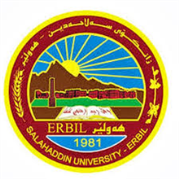 كۆلێژی: ئاداببه‌شی: کاری کۆمەڵایەتی ژمێریاری                                                  فۆرمی سه‌روانه‌ی زێده‌كی مامۆستایان                                      مانگی: نیسانڕۆژ/ كاتژمێر8:30-9:309:30-10:3010:30-11:3011:30-12:3012:30-1:301:30-2:302:30-3:303:30-4:304:30-5:30شەممەField Field Field Academic SkillsAcademic Skillsیەك شەممەProject Project دوو شەممەProject Project سێ شەممەAcademic SkillsAcademic Skillsچوار شەممەAcademic Skillsپێنج شەممەڕۆژڕۆژڕێكه‌وتتیۆری تیۆری پراكتیكیژمارەی سەروانەڕۆژڕێكه‌وتتیۆری پراكتیكیژمارەی سەروانەشەممەشەممەشەممە6/ 4یەك شەمەیەك شەمەیەك شەمە7/ 4دوو شەمەدوو شەمە1/ 4دوو شەمە8/ 4سێ شەمەسێ شەمە2/ 4سێ شەمە9/ 4چوار شەمەچوار شەمە3/ 4چوار شەمە10/ 4پێنج شەمەپێنج شەمە4/ 4پێنج شەمە11/ 4 سه‌رپه‌رشتی پرۆژه‌ی ده‌رچونسه‌رپه‌رشتی پرۆژه‌ی ده‌رچونسه‌رپه‌رشتی پرۆژه‌ی ده‌رچونسه‌رپه‌رشتی پرۆژه‌ی ده‌رچونسه‌رپه‌رشتی پرۆژه‌ی ده‌رچونكۆى كاتژمێره‌كانكۆى كاتژمێره‌كانكۆى كاتژمێره‌كانكۆى كاتژمێره‌كانكۆى كاتژمێره‌كانڕۆژڕۆژڕێكه‌وتتیۆری تیۆری پراكتیكیژمارەی سەروانەڕۆژڕێكه‌وتتیۆری پراكتیكیژمارەی سەروانەشەممەشەممە13/ 4شەممە20/ 4یەك شەمەیەك شەمە14/ 4یەك شەمە21/ 4دوو شەمەدوو شەمە15/ 4دوو شەمە22/ 4سێ شەمەسێ شەمە16/ 4سێ شەمە23/ 4چوار شەمەچوار شەمە17/ 4چوار شەمە24/ 4پێنج شەمەپێنج شەمە18/ 4پێنج شەمە25/ 4سه‌رپه‌رشتی پرۆژه‌ی ده‌رچونسه‌رپه‌رشتی پرۆژه‌ی ده‌رچونسه‌رپه‌رشتی پرۆژه‌ی ده‌رچونسه‌رپه‌رشتی پرۆژه‌ی ده‌رچونسه‌رپه‌رشتی پرۆژه‌ی ده‌رچونكۆى كاتژمێره‌كانكۆى كاتژمێره‌كانكۆى كاتژمێره‌كانكۆى كاتژمێره‌كانكۆى كاتژمێره‌كانڕۆژڕێكه‌وتتیۆری پراكتیكیژمارەی سەروانەناوی مامۆستا: زریان زاهیر کەریم نازناوی زانستی: م،ی بەشوانەى ياسايى: ١٢بەشوانەی هەمواركراو:١٤ته‌مه‌ن:٤-٩-١٩٩٠كۆی سەروانە:١٤هۆكاری دابه‌زینی نیساب:ئەندامی لیژنە ناوی مامۆستا: زریان زاهیر کەریم نازناوی زانستی: م،ی بەشوانەى ياسايى: ١٢بەشوانەی هەمواركراو:١٤ته‌مه‌ن:٤-٩-١٩٩٠كۆی سەروانە:١٤هۆكاری دابه‌زینی نیساب:ئەندامی لیژنە ناوی مامۆستا: زریان زاهیر کەریم نازناوی زانستی: م،ی بەشوانەى ياسايى: ١٢بەشوانەی هەمواركراو:١٤ته‌مه‌ن:٤-٩-١٩٩٠كۆی سەروانە:١٤هۆكاری دابه‌زینی نیساب:ئەندامی لیژنە ناوی مامۆستا: زریان زاهیر کەریم نازناوی زانستی: م،ی بەشوانەى ياسايى: ١٢بەشوانەی هەمواركراو:١٤ته‌مه‌ن:٤-٩-١٩٩٠كۆی سەروانە:١٤هۆكاری دابه‌زینی نیساب:ئەندامی لیژنە ناوی مامۆستا: زریان زاهیر کەریم نازناوی زانستی: م،ی بەشوانەى ياسايى: ١٢بەشوانەی هەمواركراو:١٤ته‌مه‌ن:٤-٩-١٩٩٠كۆی سەروانە:١٤هۆكاری دابه‌زینی نیساب:ئەندامی لیژنە ناوی مامۆستا: زریان زاهیر کەریم نازناوی زانستی: م،ی بەشوانەى ياسايى: ١٢بەشوانەی هەمواركراو:١٤ته‌مه‌ن:٤-٩-١٩٩٠كۆی سەروانە:١٤هۆكاری دابه‌زینی نیساب:ئەندامی لیژنە ناوی مامۆستا: زریان زاهیر کەریم نازناوی زانستی: م،ی بەشوانەى ياسايى: ١٢بەشوانەی هەمواركراو:١٤ته‌مه‌ن:٤-٩-١٩٩٠كۆی سەروانە:١٤هۆكاری دابه‌زینی نیساب:ئەندامی لیژنە شەممە27/ 4ناوی مامۆستا: زریان زاهیر کەریم نازناوی زانستی: م،ی بەشوانەى ياسايى: ١٢بەشوانەی هەمواركراو:١٤ته‌مه‌ن:٤-٩-١٩٩٠كۆی سەروانە:١٤هۆكاری دابه‌زینی نیساب:ئەندامی لیژنە ناوی مامۆستا: زریان زاهیر کەریم نازناوی زانستی: م،ی بەشوانەى ياسايى: ١٢بەشوانەی هەمواركراو:١٤ته‌مه‌ن:٤-٩-١٩٩٠كۆی سەروانە:١٤هۆكاری دابه‌زینی نیساب:ئەندامی لیژنە ناوی مامۆستا: زریان زاهیر کەریم نازناوی زانستی: م،ی بەشوانەى ياسايى: ١٢بەشوانەی هەمواركراو:١٤ته‌مه‌ن:٤-٩-١٩٩٠كۆی سەروانە:١٤هۆكاری دابه‌زینی نیساب:ئەندامی لیژنە ناوی مامۆستا: زریان زاهیر کەریم نازناوی زانستی: م،ی بەشوانەى ياسايى: ١٢بەشوانەی هەمواركراو:١٤ته‌مه‌ن:٤-٩-١٩٩٠كۆی سەروانە:١٤هۆكاری دابه‌زینی نیساب:ئەندامی لیژنە ناوی مامۆستا: زریان زاهیر کەریم نازناوی زانستی: م،ی بەشوانەى ياسايى: ١٢بەشوانەی هەمواركراو:١٤ته‌مه‌ن:٤-٩-١٩٩٠كۆی سەروانە:١٤هۆكاری دابه‌زینی نیساب:ئەندامی لیژنە ناوی مامۆستا: زریان زاهیر کەریم نازناوی زانستی: م،ی بەشوانەى ياسايى: ١٢بەشوانەی هەمواركراو:١٤ته‌مه‌ن:٤-٩-١٩٩٠كۆی سەروانە:١٤هۆكاری دابه‌زینی نیساب:ئەندامی لیژنە ناوی مامۆستا: زریان زاهیر کەریم نازناوی زانستی: م،ی بەشوانەى ياسايى: ١٢بەشوانەی هەمواركراو:١٤ته‌مه‌ن:٤-٩-١٩٩٠كۆی سەروانە:١٤هۆكاری دابه‌زینی نیساب:ئەندامی لیژنە یەك شەمە28/ 4ناوی مامۆستا: زریان زاهیر کەریم نازناوی زانستی: م،ی بەشوانەى ياسايى: ١٢بەشوانەی هەمواركراو:١٤ته‌مه‌ن:٤-٩-١٩٩٠كۆی سەروانە:١٤هۆكاری دابه‌زینی نیساب:ئەندامی لیژنە ناوی مامۆستا: زریان زاهیر کەریم نازناوی زانستی: م،ی بەشوانەى ياسايى: ١٢بەشوانەی هەمواركراو:١٤ته‌مه‌ن:٤-٩-١٩٩٠كۆی سەروانە:١٤هۆكاری دابه‌زینی نیساب:ئەندامی لیژنە ناوی مامۆستا: زریان زاهیر کەریم نازناوی زانستی: م،ی بەشوانەى ياسايى: ١٢بەشوانەی هەمواركراو:١٤ته‌مه‌ن:٤-٩-١٩٩٠كۆی سەروانە:١٤هۆكاری دابه‌زینی نیساب:ئەندامی لیژنە ناوی مامۆستا: زریان زاهیر کەریم نازناوی زانستی: م،ی بەشوانەى ياسايى: ١٢بەشوانەی هەمواركراو:١٤ته‌مه‌ن:٤-٩-١٩٩٠كۆی سەروانە:١٤هۆكاری دابه‌زینی نیساب:ئەندامی لیژنە ناوی مامۆستا: زریان زاهیر کەریم نازناوی زانستی: م،ی بەشوانەى ياسايى: ١٢بەشوانەی هەمواركراو:١٤ته‌مه‌ن:٤-٩-١٩٩٠كۆی سەروانە:١٤هۆكاری دابه‌زینی نیساب:ئەندامی لیژنە ناوی مامۆستا: زریان زاهیر کەریم نازناوی زانستی: م،ی بەشوانەى ياسايى: ١٢بەشوانەی هەمواركراو:١٤ته‌مه‌ن:٤-٩-١٩٩٠كۆی سەروانە:١٤هۆكاری دابه‌زینی نیساب:ئەندامی لیژنە ناوی مامۆستا: زریان زاهیر کەریم نازناوی زانستی: م،ی بەشوانەى ياسايى: ١٢بەشوانەی هەمواركراو:١٤ته‌مه‌ن:٤-٩-١٩٩٠كۆی سەروانە:١٤هۆكاری دابه‌زینی نیساب:ئەندامی لیژنە دوو شەمە29/ 4ناوی مامۆستا: زریان زاهیر کەریم نازناوی زانستی: م،ی بەشوانەى ياسايى: ١٢بەشوانەی هەمواركراو:١٤ته‌مه‌ن:٤-٩-١٩٩٠كۆی سەروانە:١٤هۆكاری دابه‌زینی نیساب:ئەندامی لیژنە ناوی مامۆستا: زریان زاهیر کەریم نازناوی زانستی: م،ی بەشوانەى ياسايى: ١٢بەشوانەی هەمواركراو:١٤ته‌مه‌ن:٤-٩-١٩٩٠كۆی سەروانە:١٤هۆكاری دابه‌زینی نیساب:ئەندامی لیژنە ناوی مامۆستا: زریان زاهیر کەریم نازناوی زانستی: م،ی بەشوانەى ياسايى: ١٢بەشوانەی هەمواركراو:١٤ته‌مه‌ن:٤-٩-١٩٩٠كۆی سەروانە:١٤هۆكاری دابه‌زینی نیساب:ئەندامی لیژنە ناوی مامۆستا: زریان زاهیر کەریم نازناوی زانستی: م،ی بەشوانەى ياسايى: ١٢بەشوانەی هەمواركراو:١٤ته‌مه‌ن:٤-٩-١٩٩٠كۆی سەروانە:١٤هۆكاری دابه‌زینی نیساب:ئەندامی لیژنە ناوی مامۆستا: زریان زاهیر کەریم نازناوی زانستی: م،ی بەشوانەى ياسايى: ١٢بەشوانەی هەمواركراو:١٤ته‌مه‌ن:٤-٩-١٩٩٠كۆی سەروانە:١٤هۆكاری دابه‌زینی نیساب:ئەندامی لیژنە ناوی مامۆستا: زریان زاهیر کەریم نازناوی زانستی: م،ی بەشوانەى ياسايى: ١٢بەشوانەی هەمواركراو:١٤ته‌مه‌ن:٤-٩-١٩٩٠كۆی سەروانە:١٤هۆكاری دابه‌زینی نیساب:ئەندامی لیژنە ناوی مامۆستا: زریان زاهیر کەریم نازناوی زانستی: م،ی بەشوانەى ياسايى: ١٢بەشوانەی هەمواركراو:١٤ته‌مه‌ن:٤-٩-١٩٩٠كۆی سەروانە:١٤هۆكاری دابه‌زینی نیساب:ئەندامی لیژنە سێ شەمە30/ 4ناوی مامۆستا: زریان زاهیر کەریم نازناوی زانستی: م،ی بەشوانەى ياسايى: ١٢بەشوانەی هەمواركراو:١٤ته‌مه‌ن:٤-٩-١٩٩٠كۆی سەروانە:١٤هۆكاری دابه‌زینی نیساب:ئەندامی لیژنە ناوی مامۆستا: زریان زاهیر کەریم نازناوی زانستی: م،ی بەشوانەى ياسايى: ١٢بەشوانەی هەمواركراو:١٤ته‌مه‌ن:٤-٩-١٩٩٠كۆی سەروانە:١٤هۆكاری دابه‌زینی نیساب:ئەندامی لیژنە ناوی مامۆستا: زریان زاهیر کەریم نازناوی زانستی: م،ی بەشوانەى ياسايى: ١٢بەشوانەی هەمواركراو:١٤ته‌مه‌ن:٤-٩-١٩٩٠كۆی سەروانە:١٤هۆكاری دابه‌زینی نیساب:ئەندامی لیژنە ناوی مامۆستا: زریان زاهیر کەریم نازناوی زانستی: م،ی بەشوانەى ياسايى: ١٢بەشوانەی هەمواركراو:١٤ته‌مه‌ن:٤-٩-١٩٩٠كۆی سەروانە:١٤هۆكاری دابه‌زینی نیساب:ئەندامی لیژنە ناوی مامۆستا: زریان زاهیر کەریم نازناوی زانستی: م،ی بەشوانەى ياسايى: ١٢بەشوانەی هەمواركراو:١٤ته‌مه‌ن:٤-٩-١٩٩٠كۆی سەروانە:١٤هۆكاری دابه‌زینی نیساب:ئەندامی لیژنە ناوی مامۆستا: زریان زاهیر کەریم نازناوی زانستی: م،ی بەشوانەى ياسايى: ١٢بەشوانەی هەمواركراو:١٤ته‌مه‌ن:٤-٩-١٩٩٠كۆی سەروانە:١٤هۆكاری دابه‌زینی نیساب:ئەندامی لیژنە ناوی مامۆستا: زریان زاهیر کەریم نازناوی زانستی: م،ی بەشوانەى ياسايى: ١٢بەشوانەی هەمواركراو:١٤ته‌مه‌ن:٤-٩-١٩٩٠كۆی سەروانە:١٤هۆكاری دابه‌زینی نیساب:ئەندامی لیژنە چوار شەمەناوی مامۆستا: زریان زاهیر کەریم نازناوی زانستی: م،ی بەشوانەى ياسايى: ١٢بەشوانەی هەمواركراو:١٤ته‌مه‌ن:٤-٩-١٩٩٠كۆی سەروانە:١٤هۆكاری دابه‌زینی نیساب:ئەندامی لیژنە ناوی مامۆستا: زریان زاهیر کەریم نازناوی زانستی: م،ی بەشوانەى ياسايى: ١٢بەشوانەی هەمواركراو:١٤ته‌مه‌ن:٤-٩-١٩٩٠كۆی سەروانە:١٤هۆكاری دابه‌زینی نیساب:ئەندامی لیژنە ناوی مامۆستا: زریان زاهیر کەریم نازناوی زانستی: م،ی بەشوانەى ياسايى: ١٢بەشوانەی هەمواركراو:١٤ته‌مه‌ن:٤-٩-١٩٩٠كۆی سەروانە:١٤هۆكاری دابه‌زینی نیساب:ئەندامی لیژنە ناوی مامۆستا: زریان زاهیر کەریم نازناوی زانستی: م،ی بەشوانەى ياسايى: ١٢بەشوانەی هەمواركراو:١٤ته‌مه‌ن:٤-٩-١٩٩٠كۆی سەروانە:١٤هۆكاری دابه‌زینی نیساب:ئەندامی لیژنە ناوی مامۆستا: زریان زاهیر کەریم نازناوی زانستی: م،ی بەشوانەى ياسايى: ١٢بەشوانەی هەمواركراو:١٤ته‌مه‌ن:٤-٩-١٩٩٠كۆی سەروانە:١٤هۆكاری دابه‌زینی نیساب:ئەندامی لیژنە ناوی مامۆستا: زریان زاهیر کەریم نازناوی زانستی: م،ی بەشوانەى ياسايى: ١٢بەشوانەی هەمواركراو:١٤ته‌مه‌ن:٤-٩-١٩٩٠كۆی سەروانە:١٤هۆكاری دابه‌زینی نیساب:ئەندامی لیژنە ناوی مامۆستا: زریان زاهیر کەریم نازناوی زانستی: م،ی بەشوانەى ياسايى: ١٢بەشوانەی هەمواركراو:١٤ته‌مه‌ن:٤-٩-١٩٩٠كۆی سەروانە:١٤هۆكاری دابه‌زینی نیساب:ئەندامی لیژنە پێنج شەمەناوی مامۆستا: زریان زاهیر کەریم نازناوی زانستی: م،ی بەشوانەى ياسايى: ١٢بەشوانەی هەمواركراو:١٤ته‌مه‌ن:٤-٩-١٩٩٠كۆی سەروانە:١٤هۆكاری دابه‌زینی نیساب:ئەندامی لیژنە ناوی مامۆستا: زریان زاهیر کەریم نازناوی زانستی: م،ی بەشوانەى ياسايى: ١٢بەشوانەی هەمواركراو:١٤ته‌مه‌ن:٤-٩-١٩٩٠كۆی سەروانە:١٤هۆكاری دابه‌زینی نیساب:ئەندامی لیژنە ناوی مامۆستا: زریان زاهیر کەریم نازناوی زانستی: م،ی بەشوانەى ياسايى: ١٢بەشوانەی هەمواركراو:١٤ته‌مه‌ن:٤-٩-١٩٩٠كۆی سەروانە:١٤هۆكاری دابه‌زینی نیساب:ئەندامی لیژنە ناوی مامۆستا: زریان زاهیر کەریم نازناوی زانستی: م،ی بەشوانەى ياسايى: ١٢بەشوانەی هەمواركراو:١٤ته‌مه‌ن:٤-٩-١٩٩٠كۆی سەروانە:١٤هۆكاری دابه‌زینی نیساب:ئەندامی لیژنە ناوی مامۆستا: زریان زاهیر کەریم نازناوی زانستی: م،ی بەشوانەى ياسايى: ١٢بەشوانەی هەمواركراو:١٤ته‌مه‌ن:٤-٩-١٩٩٠كۆی سەروانە:١٤هۆكاری دابه‌زینی نیساب:ئەندامی لیژنە ناوی مامۆستا: زریان زاهیر کەریم نازناوی زانستی: م،ی بەشوانەى ياسايى: ١٢بەشوانەی هەمواركراو:١٤ته‌مه‌ن:٤-٩-١٩٩٠كۆی سەروانە:١٤هۆكاری دابه‌زینی نیساب:ئەندامی لیژنە ناوی مامۆستا: زریان زاهیر کەریم نازناوی زانستی: م،ی بەشوانەى ياسايى: ١٢بەشوانەی هەمواركراو:١٤ته‌مه‌ن:٤-٩-١٩٩٠كۆی سەروانە:١٤هۆكاری دابه‌زینی نیساب:ئەندامی لیژنە سه‌رپه‌رشتی پرۆژه‌ی ده‌رچونسه‌رپه‌رشتی پرۆژه‌ی ده‌رچونناوی مامۆستا: زریان زاهیر کەریم نازناوی زانستی: م،ی بەشوانەى ياسايى: ١٢بەشوانەی هەمواركراو:١٤ته‌مه‌ن:٤-٩-١٩٩٠كۆی سەروانە:١٤هۆكاری دابه‌زینی نیساب:ئەندامی لیژنە ناوی مامۆستا: زریان زاهیر کەریم نازناوی زانستی: م،ی بەشوانەى ياسايى: ١٢بەشوانەی هەمواركراو:١٤ته‌مه‌ن:٤-٩-١٩٩٠كۆی سەروانە:١٤هۆكاری دابه‌زینی نیساب:ئەندامی لیژنە ناوی مامۆستا: زریان زاهیر کەریم نازناوی زانستی: م،ی بەشوانەى ياسايى: ١٢بەشوانەی هەمواركراو:١٤ته‌مه‌ن:٤-٩-١٩٩٠كۆی سەروانە:١٤هۆكاری دابه‌زینی نیساب:ئەندامی لیژنە ناوی مامۆستا: زریان زاهیر کەریم نازناوی زانستی: م،ی بەشوانەى ياسايى: ١٢بەشوانەی هەمواركراو:١٤ته‌مه‌ن:٤-٩-١٩٩٠كۆی سەروانە:١٤هۆكاری دابه‌زینی نیساب:ئەندامی لیژنە ناوی مامۆستا: زریان زاهیر کەریم نازناوی زانستی: م،ی بەشوانەى ياسايى: ١٢بەشوانەی هەمواركراو:١٤ته‌مه‌ن:٤-٩-١٩٩٠كۆی سەروانە:١٤هۆكاری دابه‌زینی نیساب:ئەندامی لیژنە ناوی مامۆستا: زریان زاهیر کەریم نازناوی زانستی: م،ی بەشوانەى ياسايى: ١٢بەشوانەی هەمواركراو:١٤ته‌مه‌ن:٤-٩-١٩٩٠كۆی سەروانە:١٤هۆكاری دابه‌زینی نیساب:ئەندامی لیژنە ناوی مامۆستا: زریان زاهیر کەریم نازناوی زانستی: م،ی بەشوانەى ياسايى: ١٢بەشوانەی هەمواركراو:١٤ته‌مه‌ن:٤-٩-١٩٩٠كۆی سەروانە:١٤هۆكاری دابه‌زینی نیساب:ئەندامی لیژنە كۆى كاتژمێره‌كانكۆى كاتژمێره‌كانكاتژمێر	XXX    دینار    دینارواژۆی مامۆستاسەرۆكی بەشڕاگری كۆلیژ